Vivant n°11/ Classe ces images en 2 catégories : VIVANT / NON VIVANT.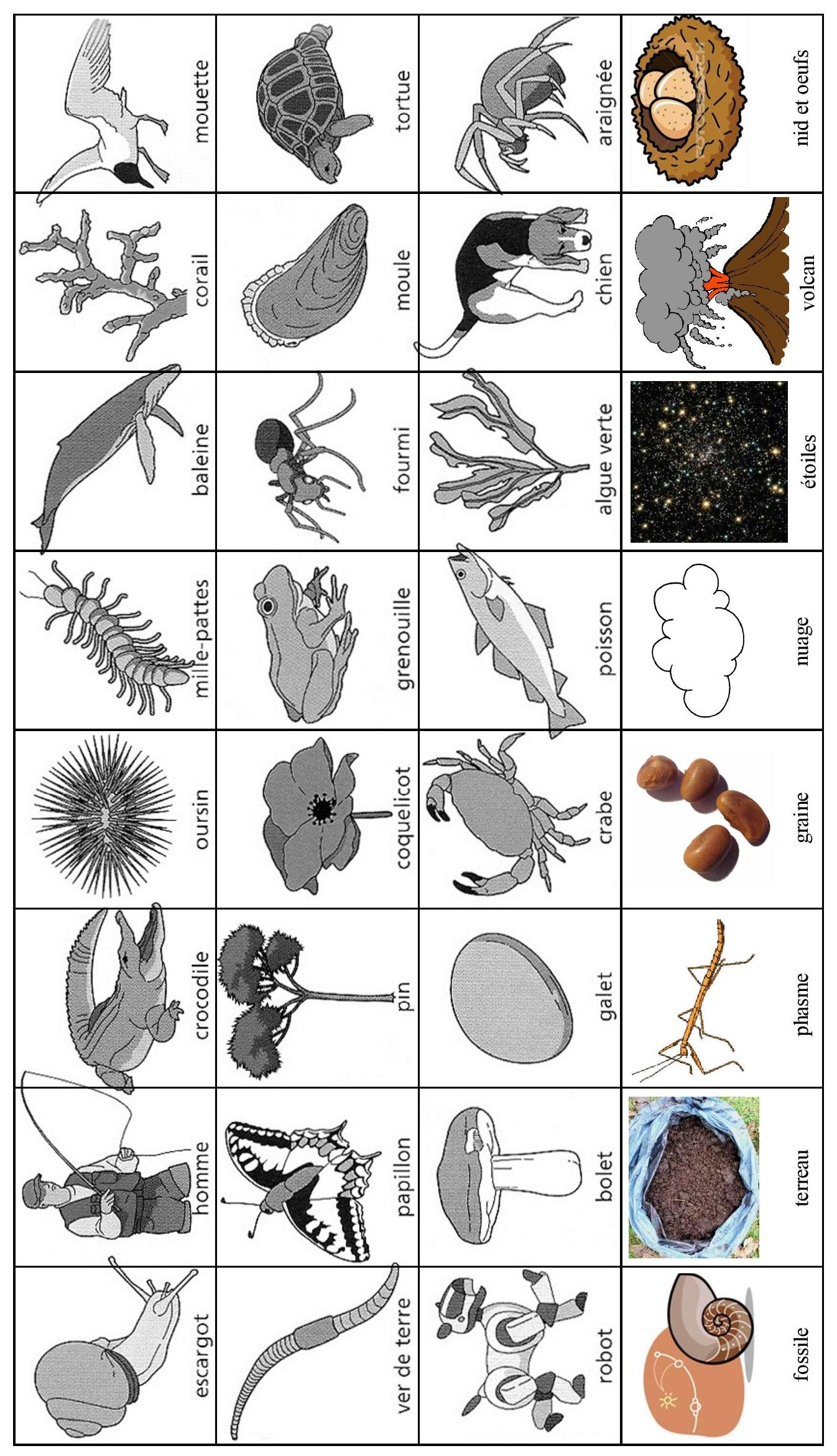 2/ Ecris les conditions qui, selon toi, sont nécessaires pour qu’une chose soit vivante.Pour être vivant, il faut :	…………………………………………………………………		…………………………………………………………………					…………………………………………………………………		…………………………………………………………………3/ Imagine un classement de ces images en choisissant un autre critère que VİVANT/NON VİVANT.